Publicado en España el 21/12/2020 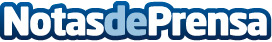 Gran éxito en la manifestación en contra de la LOMLOE en la que participa FSIE MadridLa plataforma Más Plurales, en la que participa FSIE Madrid, convocó ayer una multitudinaria manifestación en coches para protestar contra la Ley Celaá. La respuesta ciudadana ha sido total, con miles de manifestantes en casi todo el territorio nacional que volvieron a reclamar una educación plural y libreDatos de contacto:Bárbara608 020 520Nota de prensa publicada en: https://www.notasdeprensa.es/gran-exito-en-la-manifestacion-en-contra-de-la Categorias: Nacional Educación Sociedad Madrid Ocio para niños http://www.notasdeprensa.es